   Scholarship Request Form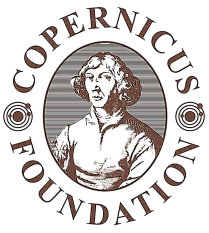 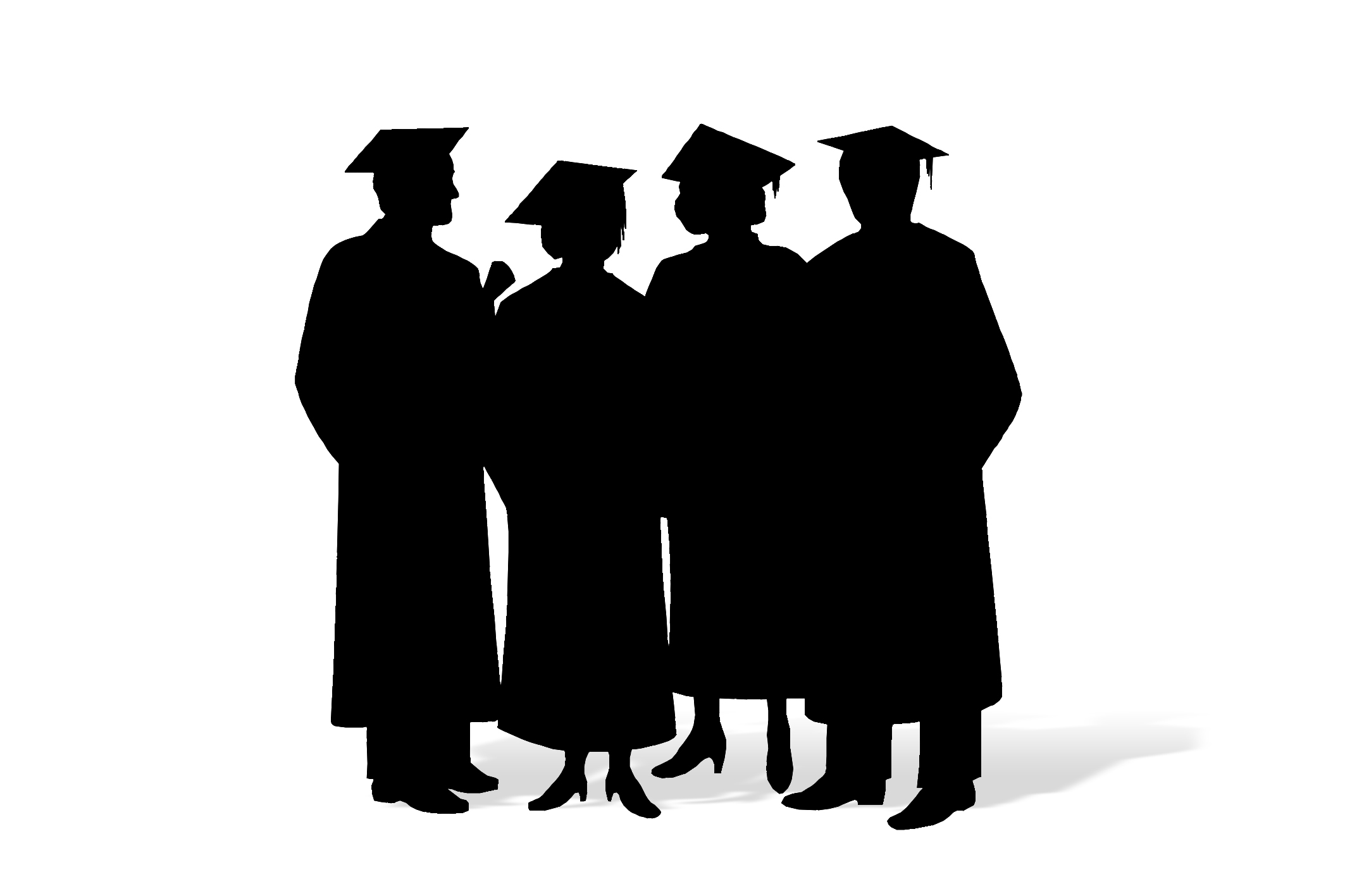 Please type all requested information.Name  
Last 4 Digits of Social Security Number     Date of Birth   
Mailing Address  Email   Phone   Cell Phone Marital Status (Single – Separated – Divorced – Married)  
If married, spouse's name   Your Ethnic Background             Are you a US citizen?  Yes or No 	Do you live with your parents?  
Graduated from ( High School )   Standing or GPA    

Name of College    College Address	  Major / Minor      Current Class Level   If you are a graduate student, where and when did you complete your undergraduate studies?

Degree    Major  	Expected Graduation Date  # of units per quarter    GPA    Previous quarter GPA  (If a transfer student, cumulative community college GPA.) Honors or awards received  Your scores on the ACT    SAT    Other  Initial:  _________         
Page 2List current and prior job titles:   Full- or part-time employers (you may attach a separate sheet and/or resume) :    Salary    In a short essay ( ¾ page ) describe your special hobbies, talents, interests and goals as well as any present and future community service in which you participate. If given assistance in the form of scholarship, in what capacity do you feel you will be able to assist the Copernicus Foundation? (Consider utilizing your skills, talents and educational insights.)  Note to Applicant: By signing this application form, you understand and agree that any false or misleading documents or information will result in being disqualified from consideration. You also confirm that you are a college student or will be starting your freshman year at the time you will be using an award. You agree to the Scholarship Committee's right to confirm and check any information included in your application with outside parties. You also agree to all conditions of the Scholarship Committee's requirements and that the decision of the judges is final and not subject to review. All forms must be completed in full and be postmarked by August 1st of the current year. Incomplete forms and information will not be considered.Signature:						Date:____________________________________		___________________Print Name: RECEIVED:           Scholarship Information Form                                  Print Name 	Please estimate your yearly expenses:Tuition/ Registration Fees							Books and school supplies						Housing (rent)								Utilities & Food	 						Transportation and parking 					(i.e. automobile or public transportation)	
Medical and car insurances					Personal expenses						Other expenses (specify):  	TOTAL EXPENSES PER YEAR		$  	Please provide your yearly income:Parents/ Family							 Employment							Savings								Scholarships, Grants, Work Study, Financial Aid			Loans and other income						TOTAL INCOME	$   FINANCIAL AID REQUESTED 		$     (  Max. $ 3,000 )Signature   _________________________________________________________         Date   _______________________